                                                                                                                Утверждаю: 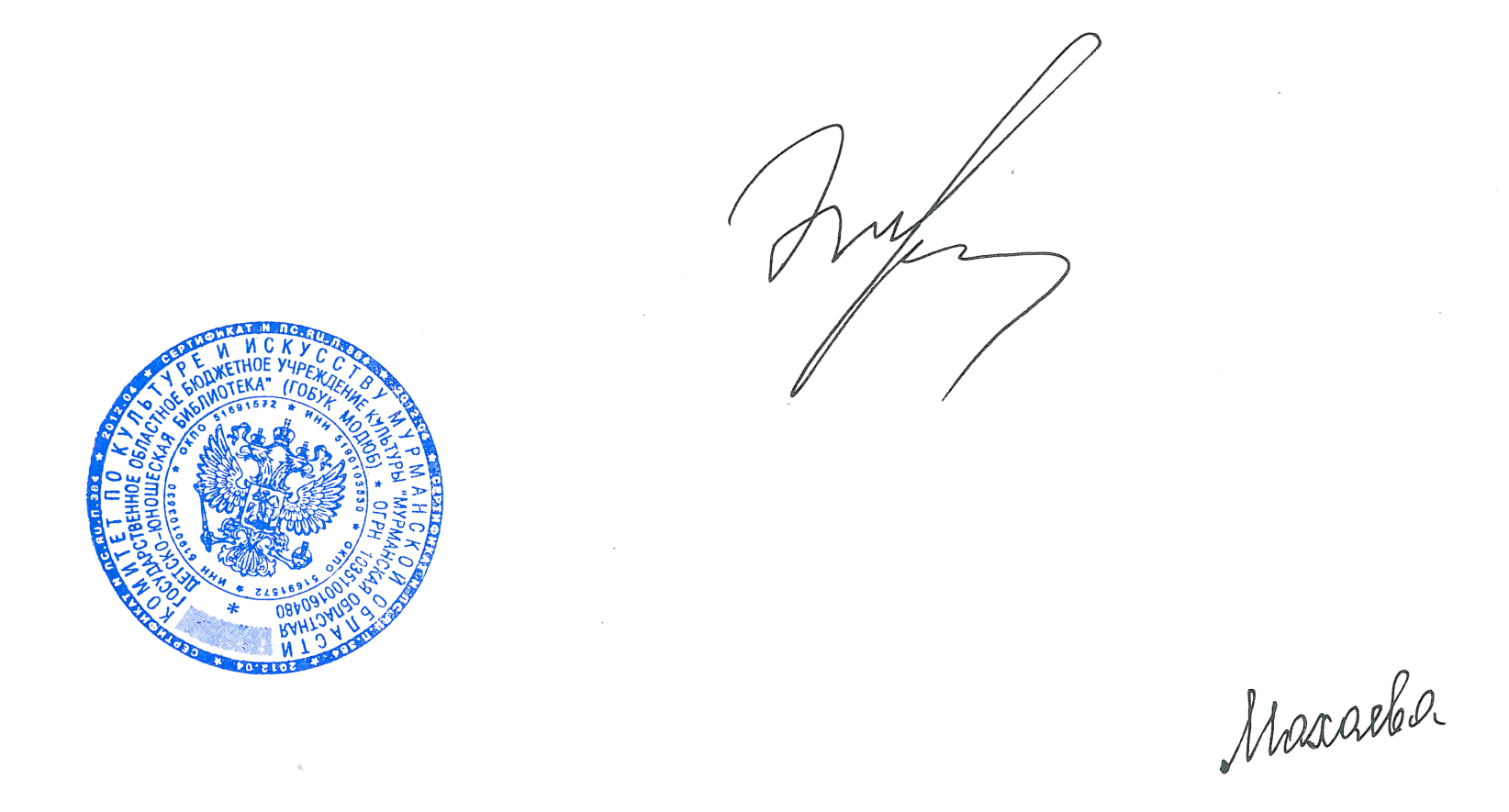 « 27 » мая 2020 гДиректор ГОБУК МОДЮБ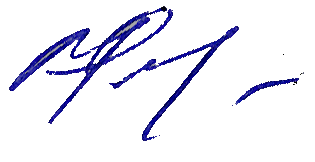 ____________ Н.В.ФеклистоваПОЛОЖЕНИЕ О ПРОВЕДЕНИИ МЕЖРЕГИОНАЛЬНОГО ТВОРЧЕСКОГО ФЕСТИВАЛЯ «У каждого возраста свой Пушкин….»Общие положения.Фестиваль творческих работ (в дальнейшем Фестиваль) организуется ГОБУК Мурманской областной детско-юношеской библиотекой имени В.П.Махаевой. Фестиваль приурочен к Пушкинскому дню в России и проводится для детей от 6 до 12 лет, а также творческих коллективов.На конкурс принимаются видео с записью выступления (танец, песня, чтение стихов, отрывков произведений А.С Пушкина), также для участия в фестивале можно прислать фото рисунка или поделки по мотивам сказок А.С. Пушкина.1.1 Цель Фестиваля:Привлечение внимания детей к творчеству А.С. Пушкина.Научить детей выражать свои мысли и чувства посредством искусстваПоддержка талантливых детей в реализации их творческого потенциала, выявление новых талантов.1.2 Задачи Фестиваля:Создание условий для проявления творческих способностей;Повышение интереса к творчеству А.С. Пушкина;Выявление и поддержка одаренных детей.Участники Фестиваля.В конкурсе могут принять участие дети в возрасте от 6 до 12 лет (участие родителей приветствуется), независимо от региона проживания.Содержание конкурса.Участники Фестиваля выражают своё видение темы фестиваля, с помощью родителей (куратора) делают фотографию, видеозапись с песней, танцем или театрализацией, продолжительность видеозаписи не должна превышать регламент -  10 минут.Условия и порядок проведения Фестиваля.Фестиваль проводится с 28 мая по 26 июня 2020 года.На Конкурс принимаются фотографии (рисунков, поделок) высокого качества и видеозаписи с выступлением. Один родитель (куратор) может подготовить одного и более участников. Работы, поступившие после окончания срока не принимаются.4.1. Конкурсные работы рассматриваются по номинациям:Индивидуальное творчество (рисунок или поделка). Индивидуальное выступление (песня, танец, чтение стихов, логически завершенного отрывка произведения А.С Пушкина)Семейное выступление.Театрализация.4.2. Требования к видеозаписи:Четкость и качество звука, изображения;Продолжительность видеозаписи  в номинации 1,2,3 не более 5 минут;Видеозапись в номинации 4 не должна превышать регламент -  10 минут;Объем видеозаписи не более 400Mb;Формат видеозаписи: avi, mp4;Видеозапись ОБЯЗАТЕЛЬНО, должна быть подписана – фамилией и именем участника или коллектива.4.3. Видеоработы и фотографии, представленные на конкурс, не возвращаются. 4.4. Организаторы оставляют за собой право использовать конкурсные работы в рекламных целях ГОБУК МОДЮБ.4.5.Участие в конкурсе бесплатное,  документ подтверждающий участие (диплом, грамота), платный. Только электронный вариант. Стоимость 150 рублей за электронный вариант документа (диплом, грамота) участника или куратора.4.6.  Способы оплаты.Организационный взнос может быть оплачен:Безналичный способ оплаты: перевод через банки.Оплата должна быть произведена одним платежом за участие одной работы (например, оплачиваете 1 документ участнику и 1 документ куратору) или за всех участников и кураторов от образовательного учреждения.  После оплаты, необходимо, обязательно, прислать копию чека.Чек высылается на электронную почту ВМЕСТЕ с видеозаписью или фотографией и заявкой на участие.Фото чека должно быть подписано фамилией и именем участника фестиваля.Реквизиты для оплаты в банке.Государственное областное бюджетное учреждение культуры «Мурманская областная детско – юношеская библиотека имени В.П. Махаевой» (ГОБУК МОДЮБ)183025, г. Мурманск, ул. Буркова, д.30.ИНН 5190103530  /   КПП 519001001ОКТМО 47701000УФК по Мурманской области (ГОБУК МОДЮБ, л/с 20496Ц03640)р/сч 40601810500001000001 БИК 044705001  КБК 00000000000000000130Отделение Мурманск г. МурманскНазначение платежа: 00000000000000000130 за документ участника!!!4.7. Отправив заявку участника (Приложение №1), вы принимаете все правила, указанные в положении, а также родитель или законный представитель несовершеннолетнего участника дает согласие организатору Фестиваля на обработку персональных данных и использование предоставленных видеоматериалов в рекламных целях и в СМИ.Как правильно подать заявку. Форма заявки в Приложении №1Внимание!!!     Электронный адрес пишите, пожалуйста, правильно -  bibliomalishi@yandex.ruПорядок подведения итогов Фестиваля и награждение. Победители в каждой номинации и возрастной категории награждаются дипломами I, II и III степени, участники - грамотами, в соответствии с пунктом 4.5 настоящего положения.Публикация общих итогов конкурса 03 июля 2020 года в группе ВК (https://vk.com/clubbibliomalishi), и на официальном сайте ГОБУК МОДЮБ.Рассылка электронных документов будет осуществлена с 03 по 13 июля 2020 года на почтовый ящик, указанный в заявке на участие в конкурсе.Координаторы Конкурса.Подготовку и проведение Конкурса осуществляет отдел библиотечного обслуживания обучающихся 1-4 классов ГОБУК МОДЮБ г. Мурманска,контактный телефон – 8(8152)44-34-33Для проведения конкурса формируется жюри. 7.1. Состав жюри:председатель жюри: Баданина Татьяна Николаевна, зам.директора ГОБУК МОДЮБзаместитель председателя жюри: Загреба Галина Фёдоровна, зав.отделом обслуживания обучающихся 1-4 классовчлены жюри: Невзорова Галина Александровна, главный библиотекарь, отделаобслуживания обучающихся 1-4 классовСохань Ольга Викторовна, ведущий библиотекарь, отдела обслуживания обучающихся 1-4 классовКулагина Марина Александровна, ведущий библиотекарь, отдела обслуживания обучающихся 1-4 классовБородина Дарья Симоновна, ведущий библиотекарь, отдела обслуживания обучающихся 1-4          классовГельфанд Вера Николаевна, зав.отделом библиотечных фондов и каталоговФандюхина Александра Львовна, педагог - психолог      7.2. Критерии оценки работ:соответствие тематике и регламенту выступления;артистичность, выразительность и непосредственность;эстетическое содержание фото или видео материала; соответствие возрастным и исполнительским возможностям участника; грамотная речь;качество фото или видеозаписи.7.3 Жюри не предоставляет письменные или устные объяснения своего решения авторам творческих работ и/или выступлений, заявленных на конкурс. 
Приложение №1Заявка на участие в конкурсе от куратора(-ов), участника(-ов).(оплата производится единовременно за всех)(ОБЯЗАТЕЛЬНО ЗАПОЛНИТЕ ВСЕ ПОЛЯ АНКЕТЫ УЧАСТНИКА!)Заявку распечатывать не надо, её необходимо заполнить в электронном виде и  отправить ВМЕСТЕ С ВИДЕОЗАПИСЬЮ или ФОТОГРАФИЕЙ!Ф. И. О. участника_____________________________________________________________ Ф. И. О. куратора на чье имя выписывается документ_______________________________Контактный телефон куратора __________________________________________________ Город проживания участника____________________________________________________Школа, класс__________________________________________________________________Возраст______________________________________________________________________Номинация для участия: - индивидуальное выступление____________________________- коллективное выступление_______________________________- семейное выступление___________________________________- театрализация произведения______________________________Название произведения для участия______________________________________________Контактный телефон (родителя/законного представителя)___________________________Согласие на обработку персональных данных______________________________________Е-mail________________________________________________________________________Оплачен  документ за участие в конкурсе:- номер чека об оплате:_________________________________________________________-электронный диплом/грамота (участник /и/или /куратор)_______________________Является ли участник читателем ГОБУК МОДЮБ**________________________________При оплате оргвзноса в библиотеке.Внимательно прочитайте «Положение о фестивале», скопируйте заявку.Внимательно заполните все поля в заявке участника фестиваля. Одним электронным письмом отправьте:заявку участника фестиваля, чек об оплатевидеозаписьфотографиюна электронный адрес: bibliomalishi@yandex.ruВсе прилагающиеся файлы должны иметь имя – фамилию и имя участника.В теме письма указать: Заявка на конкурс «У каждого возраста свой Пушкин…»Внимание! В течение 5 рабочих дней вы должны получить уведомление о получении нами Вашей заявки, если же такое письмо Вам не поступило, проверьте написание электронного адреса! и  отправьте заявку повторно или позвоните по телефону: +7-952-294-32-32